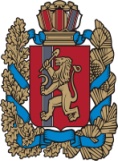 АДМИНИСТРАЦИЯ    ПИНЧУГСКОГО  СЕЛЬСОВЕТАБОГУЧАНСКОГО РАЙОНА КРАСНОЯРСКОГО КРАЯПОСТАНОВЛЕНИЕ         17.06.2015                            п.   Пинчуга                                        №  57-П         В соответствии с Федеральным законом от 2 марта 2007 года № 25-ФЗ «О муниципальной службе в Российской Федерации», Федеральным законом от 25 декабря 2008 года № 273-ФЗ «О противодействии коррупции»,  ст. 7 Устава Пинчугского  сельсовета, П О С Т А Н О В Л Я Ю:       1.   Утвердить  Порядок применения к муниципальным служащим администрации Пинчугского  сельсовета Богучанского района, Красноярского края взысканий за совершение коррупционных правонарушений.       2. Опубликовать настоящее постановление в  периодическом печатном издании «Пинчугский вестник» и разместить на официальном сайте администрации сельсовета в сети Интернет.      3. Постановление вступает в силу после официального опубликования.      4. Контроль за выполнением настоящего постановления оставляю за собой.Глава Пинчугского  сельсовета                                            А.В.ЧаусенкоУтверждено постановлениемадминистрацииПинчугского   сельсовета № 57-  П от 17.06.2015 Порядок применения к муниципальным служащим администрации Пинчугского  сельсовета Богучанского района, Красноярского края   взысканий за совершение коррупционных правонарушений       1. Общие положения      1.1.    Настоящий Порядок применения к муниципальным служащим администрации  Пинчугского сельсовета  взысканий за совершение коррупционных правонарушений (далее Порядок) разработан в соответствии   с Конституцией Российской Федерации, Трудовым кодеком Российской Федерации, Федеральным законом от 2 марта 2007 г. N 25-ФЗ "О муниципальной службе в Российской Федерации", Федеральным законом от 25 декабря 2008 года N 273-ФЗ "О противодействии коррупции" и устанавливает порядок и сроки применения представителем нанимателя (работодателем) взысканий за коррупционные правонарушения (далее – дисциплинарный проступок), предусмотренных статьями 14.1, 15 и 27 Федерального закона от 2 марта 2007 года № 25-ФЗ «О муниципальной службе в Российской Федерации».        1.2.    Порядок применения дисциплинарных взысканий за коррупционные правонарушения к муниципальным служащим администрации  Пинчугского сельсовета (далее - муниципальные служащие) определяет виды дисциплинарных взысканий и порядок применения мер дисциплинарного воздействия в целях повышения ответственности муниципальных служащих за несоблюдение ограничений и запретов, требований законодательства о противодействии коррупции.         2. Виды дисциплинарных взысканий за несоблюдение ограничений и запретов, требований о предотвращении или об урегулировании конфликта интересов и неисполнение обязанностей, установленных в целях противодействия коррупции        2.1.      Муниципальный служащий, допустивший дисциплинарный проступок, может быть временно (но не более чем на один месяц), до решения вопроса о его дисциплинарной ответственности, отстранен от исполнения должностных обязанностей с сохранением денежного содержания. Отстранение муниципального служащего от исполнения должностных обязанностей в этом случае производится распоряжением главы  Пинчугского сельсовета.       2.2.      За несоблюдение муниципальным служащим ограничений и запретов, требований о предотвращении или об урегулировании конфликта интересов и неисполнение обязанностей, установленных в целях противодействия коррупции Федеральным законом от 2 марта 2007 года № 25-ФЗ «О муниципальной службе в Российской Федерации», Федеральным законом от 25 декабря 2008 года № 273-ФЭ «О противодействии коррупции» и другими федеральными законами, налагаются следующие взыскания:1)  замечание;2)   выговор;3)       увольнение с муниципальной службы по соответствующим основаниям, в том числе в связи с утратой доверия.       3. Порядок и сроки применения дисциплинарного взыскания       3.1.   Взыскания, предусмотренные пунктом 2.2. настоящего  Порядка, применяются работодателем на основании:       1)    доклада о результатах проверки, проведенной главой Пинчугского сельсовета или  заместителем главы Пинчугского  сельсовета;        2)   рекомендации комиссии по соблюдению требований к служебному поведению муниципальных служащих и урегулированию конфликта интересов в случае, если доклад о результатах проверки направлялся в комиссию;        3)   объяснений муниципального служащего;        4)   иных материалов, в которых содержатся конкретные основания наложения взыскания.        3.2.    До применения дисциплинарного взыскания от муниципального служащего работодателем истребуется письменное объяснение (объяснительная записка).       Если по истечении двух рабочих дней указанное объяснение муниципальным служащим не предоставлено, то составляется соответствующий акт.       Непредоставление муниципальным служащим объяснения не является препятствием для применения дисциплинарного взыскания.       3.3.    При применении взысканий, предусмотренных пунктами 2.1, 2.2 настоящего Положения, учитываются характер совершенного муниципальным служащим коррупционного правонарушения, его тяжесть, обстоятельства, при которых оно совершено, соблюдение муниципальным служащим других ограничений и запретов, требований о предотвращении или об урегулировании конфликта интересов и исполнение им обязанностей, установленных в целях противодействия коррупции, а также предшествующие результаты исполнения им своих должностных обязанностей.        3.4.     Взыскания, предусмотренные пунктами 2.1, 2.2 настоящего Положения, применяются не позднее одного месяца со дня поступления информации о совершении муниципальным служащим коррупционного правонарушения, не считая периода временной нетрудоспособности муниципального служащего, пребывания его в отпуске, других случаев его отсутствия на службе по уважительным причинам, а также времени проведения проверки и рассмотрения ее материалов комиссией по соблюдению требований к служебному поведению муниципальных служащих администрации  Пинчугского сельсовета и урегулированию конфликта интересов.        При этом взыскание не может быть применено позднее шести месяцев со дня поступления информации о совершении коррупционного правонарушения.          По результатам ревизии, проверки финансово-хозяйственной деятельности или аудиторской проверки взыскание не может быть применено позднее двух лет со дня совершения должностного проступка. В указанные сроки не включается время производства по уголовному делу.       3.5.     За каждый дисциплинарный проступок муниципального служащего может быть применено только одно дисциплинарное взыскание.       3.6.     В распоряжении главы  сельсовета о применении взыскания к муниципальному служащему в случае совершения им коррупционного правонарушения в качестве основания применения взыскания указывается часть 1 или 2 статьи 27.1 Федерального закона от 2 марта 2007 года № 25-ФЗ «О муниципальной службе в Российской Федерации».          3.7.     Копия распоряжения главы  сельсовета о применении взыскания к муниципальному служащему с указанием коррупционного правонарушения и нормативных правовых актов, которые им нарушены, или об отказе в применении к нему такого взыскания с указанием мотивов, вручается муниципальному служащему под роспись в течение трех рабочих дней со дня издания распоряжения, не считая времени отсутствия муниципального служащего на работе. В случае отказа муниципального служащего ознакомиться с указанным распоряжением под роспись составляется соответствующий акт.          3.8.     Копия распоряжения главы сельсовета  о наложении взыскания на муниципального служащего приобщается к личному делу муниципального служащего.         3.9.     Муниципальный служащий вправе обжаловать взыскание в судебном порядке.          3.10. В период действия неснятого дисциплинарного взыскания, проведения служебной проверки или возбуждения уголовного дела не допускается применение поощрений муниципального служащего и присвоение очередного классного чина.       4. Порядок снятия дисциплинарного взыскания         4.1.   Если в течение одного года со дня применения дисциплинарного взыскания муниципальный служащий не был подвергнут дисциплинарному взысканию, предусмотренному пунктом 1 и 2 части 1 статьи 27 Федерального закона от 2 марта 2007 года № 25-ФЗ «О муниципальной службе в Российской Федерации», а именно замечанию и выговору, он считается не имеющим дисциплинарного  взыскания.         4.2.   Глава  сельсовета до истечения года со дня применения дисциплинарного взыскания к муниципальному служащему имеет право снять его с муниципального служащего по собственной инициативе, письменному заявлению самого муниципального служащего, ходатайству непосредственного руководителя муниципального служащего, подвергшегося взысканию.        4.3.   О досрочном снятии дисциплинарного взыскания с муниципального служащего издается распоряжение главы  сельсовета. Муниципальный служащий, с которого досрочно снято дисциплинарное взыскание, считается не подвергавшимся взысканию. Копия распоряжения главы  сельсовета о досрочном снятии дисциплинарного взыскания с муниципального служащего приобщается к его личному делу.«Об утверждении Порядка применения к муниципальным служащим администрации Пинчугского сельсовета взысканий за совершение коррупционных правонарушений»